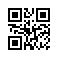 Strana:  1 z Strana:  1 z Strana:  1 z 11111Odběratel:Odběratel:Odběratel:Odběratel:Odběratel:Odběratel:Ústav živočišné fyziologie a genetiky AV ČR, v.v.i.
Rumburská 89
277 21 LIBĚCHOV
Česká republikaÚstav živočišné fyziologie a genetiky AV ČR, v.v.i.
Rumburská 89
277 21 LIBĚCHOV
Česká republikaÚstav živočišné fyziologie a genetiky AV ČR, v.v.i.
Rumburská 89
277 21 LIBĚCHOV
Česká republikaÚstav živočišné fyziologie a genetiky AV ČR, v.v.i.
Rumburská 89
277 21 LIBĚCHOV
Česká republikaÚstav živočišné fyziologie a genetiky AV ČR, v.v.i.
Rumburská 89
277 21 LIBĚCHOV
Česká republikaÚstav živočišné fyziologie a genetiky AV ČR, v.v.i.
Rumburská 89
277 21 LIBĚCHOV
Česká republikaÚstav živočišné fyziologie a genetiky AV ČR, v.v.i.
Rumburská 89
277 21 LIBĚCHOV
Česká republikaÚstav živočišné fyziologie a genetiky AV ČR, v.v.i.
Rumburská 89
277 21 LIBĚCHOV
Česká republikaÚstav živočišné fyziologie a genetiky AV ČR, v.v.i.
Rumburská 89
277 21 LIBĚCHOV
Česká republikaÚstav živočišné fyziologie a genetiky AV ČR, v.v.i.
Rumburská 89
277 21 LIBĚCHOV
Česká republikaÚstav živočišné fyziologie a genetiky AV ČR, v.v.i.
Rumburská 89
277 21 LIBĚCHOV
Česká republikaÚstav živočišné fyziologie a genetiky AV ČR, v.v.i.
Rumburská 89
277 21 LIBĚCHOV
Česká republikaPID:PID:PID:PID:PID:UZFG2024-2238UZFG2024-2238UZFG2024-2238UZFG2024-2238UZFG2024-2238UZFG2024-2238UZFG2024-2238UZFG2024-2238Odběratel:Odběratel:Odběratel:Ústav živočišné fyziologie a genetiky AV ČR, v.v.i.
Rumburská 89
277 21 LIBĚCHOV
Česká republikaÚstav živočišné fyziologie a genetiky AV ČR, v.v.i.
Rumburská 89
277 21 LIBĚCHOV
Česká republikaÚstav živočišné fyziologie a genetiky AV ČR, v.v.i.
Rumburská 89
277 21 LIBĚCHOV
Česká republikaÚstav živočišné fyziologie a genetiky AV ČR, v.v.i.
Rumburská 89
277 21 LIBĚCHOV
Česká republikaÚstav živočišné fyziologie a genetiky AV ČR, v.v.i.
Rumburská 89
277 21 LIBĚCHOV
Česká republikaÚstav živočišné fyziologie a genetiky AV ČR, v.v.i.
Rumburská 89
277 21 LIBĚCHOV
Česká republikaÚstav živočišné fyziologie a genetiky AV ČR, v.v.i.
Rumburská 89
277 21 LIBĚCHOV
Česká republikaÚstav živočišné fyziologie a genetiky AV ČR, v.v.i.
Rumburská 89
277 21 LIBĚCHOV
Česká republikaÚstav živočišné fyziologie a genetiky AV ČR, v.v.i.
Rumburská 89
277 21 LIBĚCHOV
Česká republikaÚstav živočišné fyziologie a genetiky AV ČR, v.v.i.
Rumburská 89
277 21 LIBĚCHOV
Česká republikaÚstav živočišné fyziologie a genetiky AV ČR, v.v.i.
Rumburská 89
277 21 LIBĚCHOV
Česká republikaÚstav živočišné fyziologie a genetiky AV ČR, v.v.i.
Rumburská 89
277 21 LIBĚCHOV
Česká republikaPID:PID:PID:PID:PID:UZFG2024-2238UZFG2024-2238UZFG2024-2238UZFG2024-2238UZFG2024-2238UZFG2024-2238UZFG2024-2238UZFG2024-22382411000224110002Odběratel:Odběratel:Odběratel:Ústav živočišné fyziologie a genetiky AV ČR, v.v.i.
Rumburská 89
277 21 LIBĚCHOV
Česká republikaÚstav živočišné fyziologie a genetiky AV ČR, v.v.i.
Rumburská 89
277 21 LIBĚCHOV
Česká republikaÚstav živočišné fyziologie a genetiky AV ČR, v.v.i.
Rumburská 89
277 21 LIBĚCHOV
Česká republikaÚstav živočišné fyziologie a genetiky AV ČR, v.v.i.
Rumburská 89
277 21 LIBĚCHOV
Česká republikaÚstav živočišné fyziologie a genetiky AV ČR, v.v.i.
Rumburská 89
277 21 LIBĚCHOV
Česká republikaÚstav živočišné fyziologie a genetiky AV ČR, v.v.i.
Rumburská 89
277 21 LIBĚCHOV
Česká republikaÚstav živočišné fyziologie a genetiky AV ČR, v.v.i.
Rumburská 89
277 21 LIBĚCHOV
Česká republikaÚstav živočišné fyziologie a genetiky AV ČR, v.v.i.
Rumburská 89
277 21 LIBĚCHOV
Česká republikaÚstav živočišné fyziologie a genetiky AV ČR, v.v.i.
Rumburská 89
277 21 LIBĚCHOV
Česká republikaÚstav živočišné fyziologie a genetiky AV ČR, v.v.i.
Rumburská 89
277 21 LIBĚCHOV
Česká republikaÚstav živočišné fyziologie a genetiky AV ČR, v.v.i.
Rumburská 89
277 21 LIBĚCHOV
Česká republikaÚstav živočišné fyziologie a genetiky AV ČR, v.v.i.
Rumburská 89
277 21 LIBĚCHOV
Česká republikaPID:PID:PID:PID:PID:UZFG2024-2238UZFG2024-2238UZFG2024-2238UZFG2024-2238UZFG2024-2238UZFG2024-2238UZFG2024-2238UZFG2024-22382411000224110002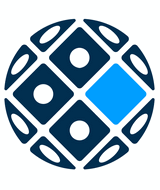 Ústav živočišné fyziologie a genetiky AV ČR, v.v.i.
Rumburská 89
277 21 LIBĚCHOV
Česká republikaÚstav živočišné fyziologie a genetiky AV ČR, v.v.i.
Rumburská 89
277 21 LIBĚCHOV
Česká republikaÚstav živočišné fyziologie a genetiky AV ČR, v.v.i.
Rumburská 89
277 21 LIBĚCHOV
Česká republikaÚstav živočišné fyziologie a genetiky AV ČR, v.v.i.
Rumburská 89
277 21 LIBĚCHOV
Česká republikaÚstav živočišné fyziologie a genetiky AV ČR, v.v.i.
Rumburská 89
277 21 LIBĚCHOV
Česká republikaÚstav živočišné fyziologie a genetiky AV ČR, v.v.i.
Rumburská 89
277 21 LIBĚCHOV
Česká republikaÚstav živočišné fyziologie a genetiky AV ČR, v.v.i.
Rumburská 89
277 21 LIBĚCHOV
Česká republikaÚstav živočišné fyziologie a genetiky AV ČR, v.v.i.
Rumburská 89
277 21 LIBĚCHOV
Česká republikaÚstav živočišné fyziologie a genetiky AV ČR, v.v.i.
Rumburská 89
277 21 LIBĚCHOV
Česká republikaÚstav živočišné fyziologie a genetiky AV ČR, v.v.i.
Rumburská 89
277 21 LIBĚCHOV
Česká republikaÚstav živočišné fyziologie a genetiky AV ČR, v.v.i.
Rumburská 89
277 21 LIBĚCHOV
Česká republikaÚstav živočišné fyziologie a genetiky AV ČR, v.v.i.
Rumburská 89
277 21 LIBĚCHOV
Česká republikaSmlouva:Smlouva:Smlouva:Smlouva:Smlouva:2411000224110002Ústav živočišné fyziologie a genetiky AV ČR, v.v.i.
Rumburská 89
277 21 LIBĚCHOV
Česká republikaÚstav živočišné fyziologie a genetiky AV ČR, v.v.i.
Rumburská 89
277 21 LIBĚCHOV
Česká republikaÚstav živočišné fyziologie a genetiky AV ČR, v.v.i.
Rumburská 89
277 21 LIBĚCHOV
Česká republikaÚstav živočišné fyziologie a genetiky AV ČR, v.v.i.
Rumburská 89
277 21 LIBĚCHOV
Česká republikaÚstav živočišné fyziologie a genetiky AV ČR, v.v.i.
Rumburská 89
277 21 LIBĚCHOV
Česká republikaÚstav živočišné fyziologie a genetiky AV ČR, v.v.i.
Rumburská 89
277 21 LIBĚCHOV
Česká republikaÚstav živočišné fyziologie a genetiky AV ČR, v.v.i.
Rumburská 89
277 21 LIBĚCHOV
Česká republikaÚstav živočišné fyziologie a genetiky AV ČR, v.v.i.
Rumburská 89
277 21 LIBĚCHOV
Česká republikaÚstav živočišné fyziologie a genetiky AV ČR, v.v.i.
Rumburská 89
277 21 LIBĚCHOV
Česká republikaÚstav živočišné fyziologie a genetiky AV ČR, v.v.i.
Rumburská 89
277 21 LIBĚCHOV
Česká republikaÚstav živočišné fyziologie a genetiky AV ČR, v.v.i.
Rumburská 89
277 21 LIBĚCHOV
Česká republikaÚstav živočišné fyziologie a genetiky AV ČR, v.v.i.
Rumburská 89
277 21 LIBĚCHOV
Česká republika2411000224110002Ústav živočišné fyziologie a genetiky AV ČR, v.v.i.
Rumburská 89
277 21 LIBĚCHOV
Česká republikaÚstav živočišné fyziologie a genetiky AV ČR, v.v.i.
Rumburská 89
277 21 LIBĚCHOV
Česká republikaÚstav živočišné fyziologie a genetiky AV ČR, v.v.i.
Rumburská 89
277 21 LIBĚCHOV
Česká republikaÚstav živočišné fyziologie a genetiky AV ČR, v.v.i.
Rumburská 89
277 21 LIBĚCHOV
Česká republikaÚstav živočišné fyziologie a genetiky AV ČR, v.v.i.
Rumburská 89
277 21 LIBĚCHOV
Česká republikaÚstav živočišné fyziologie a genetiky AV ČR, v.v.i.
Rumburská 89
277 21 LIBĚCHOV
Česká republikaÚstav živočišné fyziologie a genetiky AV ČR, v.v.i.
Rumburská 89
277 21 LIBĚCHOV
Česká republikaÚstav živočišné fyziologie a genetiky AV ČR, v.v.i.
Rumburská 89
277 21 LIBĚCHOV
Česká republikaÚstav živočišné fyziologie a genetiky AV ČR, v.v.i.
Rumburská 89
277 21 LIBĚCHOV
Česká republikaÚstav živočišné fyziologie a genetiky AV ČR, v.v.i.
Rumburská 89
277 21 LIBĚCHOV
Česká republikaÚstav živočišné fyziologie a genetiky AV ČR, v.v.i.
Rumburská 89
277 21 LIBĚCHOV
Česká republikaÚstav živočišné fyziologie a genetiky AV ČR, v.v.i.
Rumburská 89
277 21 LIBĚCHOV
Česká republikaČíslo účtu:Číslo účtu:Číslo účtu:Číslo účtu:Číslo účtu:19-8264720227/010019-8264720227/010019-8264720227/010019-8264720227/010019-8264720227/010019-8264720227/010019-8264720227/010019-8264720227/01002411000224110002Ústav živočišné fyziologie a genetiky AV ČR, v.v.i.
Rumburská 89
277 21 LIBĚCHOV
Česká republikaÚstav živočišné fyziologie a genetiky AV ČR, v.v.i.
Rumburská 89
277 21 LIBĚCHOV
Česká republikaÚstav živočišné fyziologie a genetiky AV ČR, v.v.i.
Rumburská 89
277 21 LIBĚCHOV
Česká republikaÚstav živočišné fyziologie a genetiky AV ČR, v.v.i.
Rumburská 89
277 21 LIBĚCHOV
Česká republikaÚstav živočišné fyziologie a genetiky AV ČR, v.v.i.
Rumburská 89
277 21 LIBĚCHOV
Česká republikaÚstav živočišné fyziologie a genetiky AV ČR, v.v.i.
Rumburská 89
277 21 LIBĚCHOV
Česká republikaÚstav živočišné fyziologie a genetiky AV ČR, v.v.i.
Rumburská 89
277 21 LIBĚCHOV
Česká republikaÚstav živočišné fyziologie a genetiky AV ČR, v.v.i.
Rumburská 89
277 21 LIBĚCHOV
Česká republikaÚstav živočišné fyziologie a genetiky AV ČR, v.v.i.
Rumburská 89
277 21 LIBĚCHOV
Česká republikaÚstav živočišné fyziologie a genetiky AV ČR, v.v.i.
Rumburská 89
277 21 LIBĚCHOV
Česká republikaÚstav živočišné fyziologie a genetiky AV ČR, v.v.i.
Rumburská 89
277 21 LIBĚCHOV
Česká republikaÚstav živočišné fyziologie a genetiky AV ČR, v.v.i.
Rumburská 89
277 21 LIBĚCHOV
Česká republikaPeněžní ústav:Peněžní ústav:Peněžní ústav:Peněžní ústav:Peněžní ústav:Komerční banka, a.s.Komerční banka, a.s.Komerční banka, a.s.Komerční banka, a.s.Komerční banka, a.s.Komerční banka, a.s.Komerční banka, a.s.Komerční banka, a.s.2411000224110002Ústav živočišné fyziologie a genetiky AV ČR, v.v.i.
Rumburská 89
277 21 LIBĚCHOV
Česká republikaÚstav živočišné fyziologie a genetiky AV ČR, v.v.i.
Rumburská 89
277 21 LIBĚCHOV
Česká republikaÚstav živočišné fyziologie a genetiky AV ČR, v.v.i.
Rumburská 89
277 21 LIBĚCHOV
Česká republikaÚstav živočišné fyziologie a genetiky AV ČR, v.v.i.
Rumburská 89
277 21 LIBĚCHOV
Česká republikaÚstav živočišné fyziologie a genetiky AV ČR, v.v.i.
Rumburská 89
277 21 LIBĚCHOV
Česká republikaÚstav živočišné fyziologie a genetiky AV ČR, v.v.i.
Rumburská 89
277 21 LIBĚCHOV
Česká republikaÚstav živočišné fyziologie a genetiky AV ČR, v.v.i.
Rumburská 89
277 21 LIBĚCHOV
Česká republikaÚstav živočišné fyziologie a genetiky AV ČR, v.v.i.
Rumburská 89
277 21 LIBĚCHOV
Česká republikaÚstav živočišné fyziologie a genetiky AV ČR, v.v.i.
Rumburská 89
277 21 LIBĚCHOV
Česká republikaÚstav živočišné fyziologie a genetiky AV ČR, v.v.i.
Rumburská 89
277 21 LIBĚCHOV
Česká republikaÚstav živočišné fyziologie a genetiky AV ČR, v.v.i.
Rumburská 89
277 21 LIBĚCHOV
Česká republikaÚstav živočišné fyziologie a genetiky AV ČR, v.v.i.
Rumburská 89
277 21 LIBĚCHOV
Česká republika24110002241100022411000224110002Dodavatel:Dodavatel:Dodavatel:Dodavatel:Dodavatel:Dodavatel:Dodavatel:2411000224110002DIČ:DIČ:DIČ:CZ67985904CZ67985904CZ67985904CZ67985904Dodavatel:Dodavatel:Dodavatel:Dodavatel:Dodavatel:Dodavatel:Dodavatel:2411000224110002DIČ:DIČ:DIČ:CZ67985904CZ67985904CZ67985904CZ67985904IČ:IČ:4968154149681541496815414968154149681541DIČ:DIČ:CZ49681541CZ49681541CZ49681541CZ49681541CZ49681541CZ496815412411000224110002IČ:IČ:IČ:67985904679859046798590467985904IČ:IČ:4968154149681541496815414968154149681541DIČ:DIČ:CZ49681541CZ49681541CZ49681541CZ49681541CZ49681541CZ496815412411000224110002IČ:IČ:IČ:679859046798590467985904679859042411000224110002IČ:IČ:IČ:679859046798590467985904679859042411000224110002IČ:IČ:IČ:6798590467985904679859046798590424110002241100022411000224110002Konečný příjemce:Konečný příjemce:Konečný příjemce:Konečný příjemce:Konečný příjemce:Konečný příjemce:Konečný příjemce:Konečný příjemce:Konečný příjemce:Konečný příjemce:241100022411000224110002241100022411000224110002Platnost objednávky do:Platnost objednávky do:Platnost objednávky do:Platnost objednávky do:Platnost objednávky do:Platnost objednávky do:Platnost objednávky do:Platnost objednávky do:31.12.202431.12.202431.12.202431.12.202431.12.2024Termín dodání:Termín dodání:Termín dodání:Termín dodání:Termín dodání:Termín dodání:Termín dodání:28.06.202428.06.202428.06.202428.06.202428.06.2024Forma úhrady:Forma úhrady:Forma úhrady:Forma úhrady:Forma úhrady:Forma úhrady:Forma úhrady:PříkazemPříkazemPříkazemPříkazemPříkazemForma úhrady:Forma úhrady:Forma úhrady:Forma úhrady:Forma úhrady:Forma úhrady:Forma úhrady:PříkazemPříkazemPříkazemPříkazemPříkazemForma úhrady:Forma úhrady:Forma úhrady:Forma úhrady:Forma úhrady:Forma úhrady:Forma úhrady:PříkazemPříkazemPříkazemPříkazemPříkazemTermín úhrady:Termín úhrady:Termín úhrady:Termín úhrady:Termín úhrady:Termín úhrady:Termín úhrady:Termín úhrady:Termín úhrady:Termín úhrady:Termín úhrady:Termín úhrady:Termín úhrady:Termín úhrady:Při fakturaci vždy uvádějte číslo objednávky.
Při fakturaci vždy uvádějte číslo objednávky.
Při fakturaci vždy uvádějte číslo objednávky.
Při fakturaci vždy uvádějte číslo objednávky.
Při fakturaci vždy uvádějte číslo objednávky.
Při fakturaci vždy uvádějte číslo objednávky.
Při fakturaci vždy uvádějte číslo objednávky.
Při fakturaci vždy uvádějte číslo objednávky.
Při fakturaci vždy uvádějte číslo objednávky.
Při fakturaci vždy uvádějte číslo objednávky.
Při fakturaci vždy uvádějte číslo objednávky.
Při fakturaci vždy uvádějte číslo objednávky.
Při fakturaci vždy uvádějte číslo objednávky.
Při fakturaci vždy uvádějte číslo objednávky.
Při fakturaci vždy uvádějte číslo objednávky.
Při fakturaci vždy uvádějte číslo objednávky.
Při fakturaci vždy uvádějte číslo objednávky.
Při fakturaci vždy uvádějte číslo objednávky.
Při fakturaci vždy uvádějte číslo objednávky.
Při fakturaci vždy uvádějte číslo objednávky.
Při fakturaci vždy uvádějte číslo objednávky.
Při fakturaci vždy uvádějte číslo objednávky.
Při fakturaci vždy uvádějte číslo objednávky.
Při fakturaci vždy uvádějte číslo objednávky.
Při fakturaci vždy uvádějte číslo objednávky.
Při fakturaci vždy uvádějte číslo objednávky.
Při fakturaci vždy uvádějte číslo objednávky.
Při fakturaci vždy uvádějte číslo objednávky.
Cenová nabídka od: Jana Güntherová
Obchodní oddělení,   jana.guntherova@schoeller.czCenová nabídka od: Jana Güntherová
Obchodní oddělení,   jana.guntherova@schoeller.czCenová nabídka od: Jana Güntherová
Obchodní oddělení,   jana.guntherova@schoeller.czCenová nabídka od: Jana Güntherová
Obchodní oddělení,   jana.guntherova@schoeller.czCenová nabídka od: Jana Güntherová
Obchodní oddělení,   jana.guntherova@schoeller.czCenová nabídka od: Jana Güntherová
Obchodní oddělení,   jana.guntherova@schoeller.czCenová nabídka od: Jana Güntherová
Obchodní oddělení,   jana.guntherova@schoeller.czCenová nabídka od: Jana Güntherová
Obchodní oddělení,   jana.guntherova@schoeller.czCenová nabídka od: Jana Güntherová
Obchodní oddělení,   jana.guntherova@schoeller.czCenová nabídka od: Jana Güntherová
Obchodní oddělení,   jana.guntherova@schoeller.czCenová nabídka od: Jana Güntherová
Obchodní oddělení,   jana.guntherova@schoeller.czCenová nabídka od: Jana Güntherová
Obchodní oddělení,   jana.guntherova@schoeller.czCenová nabídka od: Jana Güntherová
Obchodní oddělení,   jana.guntherova@schoeller.czCenová nabídka od: Jana Güntherová
Obchodní oddělení,   jana.guntherova@schoeller.czCenová nabídka od: Jana Güntherová
Obchodní oddělení,   jana.guntherova@schoeller.czCenová nabídka od: Jana Güntherová
Obchodní oddělení,   jana.guntherova@schoeller.czCenová nabídka od: Jana Güntherová
Obchodní oddělení,   jana.guntherova@schoeller.czCenová nabídka od: Jana Güntherová
Obchodní oddělení,   jana.guntherova@schoeller.czCenová nabídka od: Jana Güntherová
Obchodní oddělení,   jana.guntherova@schoeller.czCenová nabídka od: Jana Güntherová
Obchodní oddělení,   jana.guntherova@schoeller.czCenová nabídka od: Jana Güntherová
Obchodní oddělení,   jana.guntherova@schoeller.czCenová nabídka od: Jana Güntherová
Obchodní oddělení,   jana.guntherova@schoeller.czCenová nabídka od: Jana Güntherová
Obchodní oddělení,   jana.guntherova@schoeller.czCenová nabídka od: Jana Güntherová
Obchodní oddělení,   jana.guntherova@schoeller.czCenová nabídka od: Jana Güntherová
Obchodní oddělení,   jana.guntherova@schoeller.czCenová nabídka od: Jana Güntherová
Obchodní oddělení,   jana.guntherova@schoeller.czCenová nabídka od: Jana Güntherová
Obchodní oddělení,   jana.guntherova@schoeller.czCenová nabídka od: Jana Güntherová
Obchodní oddělení,   jana.guntherova@schoeller.czPoložkaPoložkaPoložkaPoložkaPoložkaPoložkaPoložkaPoložkaPoložkaPoložkaPoložkaPoložkaPoložkaPoložkaPoložkaPoložkaPoložkaPoložkaPoložkaPoložkaPoložkaPoložkaPoložkaPoložkaPoložkaPoložkaPoložkaPoložkaPoložkaReferenční čísloReferenční čísloReferenční čísloReferenční čísloReferenční čísloMnožstvíMnožstvíMnožstvíMJMJMJMJMJMJCena/MJ vč. DPHCena/MJ vč. DPHCena/MJ vč. DPHCena/MJ vč. DPHCena/MJ vč. DPHCelkem vč. DPHCelkem vč. DPHCelkem vč. DPHCelkem vč. DPHCelkem vč. DPHCelkem vč. DPHCelkem vč. DPHCelkem vč. DPHCelkem vč. DPHCelkem vč. DPHMultidish 4 wells, Nunclon™Δ
Kat.č.:144444, balení po 120ksMultidish 4 wells, Nunclon™Δ
Kat.č.:144444, balení po 120ksMultidish 4 wells, Nunclon™Δ
Kat.č.:144444, balení po 120ksMultidish 4 wells, Nunclon™Δ
Kat.č.:144444, balení po 120ksMultidish 4 wells, Nunclon™Δ
Kat.č.:144444, balení po 120ksMultidish 4 wells, Nunclon™Δ
Kat.č.:144444, balení po 120ksMultidish 4 wells, Nunclon™Δ
Kat.č.:144444, balení po 120ksMultidish 4 wells, Nunclon™Δ
Kat.č.:144444, balení po 120ksMultidish 4 wells, Nunclon™Δ
Kat.č.:144444, balení po 120ksMultidish 4 wells, Nunclon™Δ
Kat.č.:144444, balení po 120ksMultidish 4 wells, Nunclon™Δ
Kat.č.:144444, balení po 120ksMultidish 4 wells, Nunclon™Δ
Kat.č.:144444, balení po 120ksMultidish 4 wells, Nunclon™Δ
Kat.č.:144444, balení po 120ksMultidish 4 wells, Nunclon™Δ
Kat.č.:144444, balení po 120ksMultidish 4 wells, Nunclon™Δ
Kat.č.:144444, balení po 120ksMultidish 4 wells, Nunclon™Δ
Kat.č.:144444, balení po 120ksMultidish 4 wells, Nunclon™Δ
Kat.č.:144444, balení po 120ksMultidish 4 wells, Nunclon™Δ
Kat.č.:144444, balení po 120ksMultidish 4 wells, Nunclon™Δ
Kat.č.:144444, balení po 120ksMultidish 4 wells, Nunclon™Δ
Kat.č.:144444, balení po 120ksMultidish 4 wells, Nunclon™Δ
Kat.č.:144444, balení po 120ksMultidish 4 wells, Nunclon™Δ
Kat.č.:144444, balení po 120ksMultidish 4 wells, Nunclon™Δ
Kat.č.:144444, balení po 120ksMultidish 4 wells, Nunclon™Δ
Kat.č.:144444, balení po 120ksMultidish 4 wells, Nunclon™Δ
Kat.č.:144444, balení po 120ksMultidish 4 wells, Nunclon™Δ
Kat.č.:144444, balení po 120ksMultidish 4 wells, Nunclon™Δ
Kat.č.:144444, balení po 120ksMultidish 4 wells, Nunclon™Δ
Kat.č.:144444, balení po 120ksMultidish 4 wells, Nunclon™Δ
Kat.č.:144444, balení po 120ksDatum vystavení:Datum vystavení:Datum vystavení:Datum vystavení:Datum vystavení:Datum vystavení:21.05.202421.05.202421.05.2024Vystavil:
Schwarzová Jana
Tel.: 315 639 526, Fax: 315639506, E-mail: schwarzova@iapg.cas.cz
                                                                      ...................
                                                                          Razítko, podpisVystavil:
Schwarzová Jana
Tel.: 315 639 526, Fax: 315639506, E-mail: schwarzova@iapg.cas.cz
                                                                      ...................
                                                                          Razítko, podpisVystavil:
Schwarzová Jana
Tel.: 315 639 526, Fax: 315639506, E-mail: schwarzova@iapg.cas.cz
                                                                      ...................
                                                                          Razítko, podpisVystavil:
Schwarzová Jana
Tel.: 315 639 526, Fax: 315639506, E-mail: schwarzova@iapg.cas.cz
                                                                      ...................
                                                                          Razítko, podpisVystavil:
Schwarzová Jana
Tel.: 315 639 526, Fax: 315639506, E-mail: schwarzova@iapg.cas.cz
                                                                      ...................
                                                                          Razítko, podpisVystavil:
Schwarzová Jana
Tel.: 315 639 526, Fax: 315639506, E-mail: schwarzova@iapg.cas.cz
                                                                      ...................
                                                                          Razítko, podpisVystavil:
Schwarzová Jana
Tel.: 315 639 526, Fax: 315639506, E-mail: schwarzova@iapg.cas.cz
                                                                      ...................
                                                                          Razítko, podpisVystavil:
Schwarzová Jana
Tel.: 315 639 526, Fax: 315639506, E-mail: schwarzova@iapg.cas.cz
                                                                      ...................
                                                                          Razítko, podpisVystavil:
Schwarzová Jana
Tel.: 315 639 526, Fax: 315639506, E-mail: schwarzova@iapg.cas.cz
                                                                      ...................
                                                                          Razítko, podpisVystavil:
Schwarzová Jana
Tel.: 315 639 526, Fax: 315639506, E-mail: schwarzova@iapg.cas.cz
                                                                      ...................
                                                                          Razítko, podpisVystavil:
Schwarzová Jana
Tel.: 315 639 526, Fax: 315639506, E-mail: schwarzova@iapg.cas.cz
                                                                      ...................
                                                                          Razítko, podpisVystavil:
Schwarzová Jana
Tel.: 315 639 526, Fax: 315639506, E-mail: schwarzova@iapg.cas.cz
                                                                      ...................
                                                                          Razítko, podpisVystavil:
Schwarzová Jana
Tel.: 315 639 526, Fax: 315639506, E-mail: schwarzova@iapg.cas.cz
                                                                      ...................
                                                                          Razítko, podpisVystavil:
Schwarzová Jana
Tel.: 315 639 526, Fax: 315639506, E-mail: schwarzova@iapg.cas.cz
                                                                      ...................
                                                                          Razítko, podpisVystavil:
Schwarzová Jana
Tel.: 315 639 526, Fax: 315639506, E-mail: schwarzova@iapg.cas.cz
                                                                      ...................
                                                                          Razítko, podpisVystavil:
Schwarzová Jana
Tel.: 315 639 526, Fax: 315639506, E-mail: schwarzova@iapg.cas.cz
                                                                      ...................
                                                                          Razítko, podpisVystavil:
Schwarzová Jana
Tel.: 315 639 526, Fax: 315639506, E-mail: schwarzova@iapg.cas.cz
                                                                      ...................
                                                                          Razítko, podpisVystavil:
Schwarzová Jana
Tel.: 315 639 526, Fax: 315639506, E-mail: schwarzova@iapg.cas.cz
                                                                      ...................
                                                                          Razítko, podpisVystavil:
Schwarzová Jana
Tel.: 315 639 526, Fax: 315639506, E-mail: schwarzova@iapg.cas.cz
                                                                      ...................
                                                                          Razítko, podpisVystavil:
Schwarzová Jana
Tel.: 315 639 526, Fax: 315639506, E-mail: schwarzova@iapg.cas.cz
                                                                      ...................
                                                                          Razítko, podpisVystavil:
Schwarzová Jana
Tel.: 315 639 526, Fax: 315639506, E-mail: schwarzova@iapg.cas.cz
                                                                      ...................
                                                                          Razítko, podpisVystavil:
Schwarzová Jana
Tel.: 315 639 526, Fax: 315639506, E-mail: schwarzova@iapg.cas.cz
                                                                      ...................
                                                                          Razítko, podpisVystavil:
Schwarzová Jana
Tel.: 315 639 526, Fax: 315639506, E-mail: schwarzova@iapg.cas.cz
                                                                      ...................
                                                                          Razítko, podpisVystavil:
Schwarzová Jana
Tel.: 315 639 526, Fax: 315639506, E-mail: schwarzova@iapg.cas.cz
                                                                      ...................
                                                                          Razítko, podpisVystavil:
Schwarzová Jana
Tel.: 315 639 526, Fax: 315639506, E-mail: schwarzova@iapg.cas.cz
                                                                      ...................
                                                                          Razítko, podpisVystavil:
Schwarzová Jana
Tel.: 315 639 526, Fax: 315639506, E-mail: schwarzova@iapg.cas.cz
                                                                      ...................
                                                                          Razítko, podpisVystavil:
Schwarzová Jana
Tel.: 315 639 526, Fax: 315639506, E-mail: schwarzova@iapg.cas.cz
                                                                      ...................
                                                                          Razítko, podpisVystavil:
Schwarzová Jana
Tel.: 315 639 526, Fax: 315639506, E-mail: schwarzova@iapg.cas.cz
                                                                      ...................
                                                                          Razítko, podpisVystavil:
Schwarzová Jana
Tel.: 315 639 526, Fax: 315639506, E-mail: schwarzova@iapg.cas.cz
                                                                      ...................
                                                                          Razítko, podpisInterní údaje objednatele : 811000 \ 120 \ QK22010270 NAZV Procházka \ 0400   Deník: 11 \ NAZv objednávkyInterní údaje objednatele : 811000 \ 120 \ QK22010270 NAZV Procházka \ 0400   Deník: 11 \ NAZv objednávkyInterní údaje objednatele : 811000 \ 120 \ QK22010270 NAZV Procházka \ 0400   Deník: 11 \ NAZv objednávkyInterní údaje objednatele : 811000 \ 120 \ QK22010270 NAZV Procházka \ 0400   Deník: 11 \ NAZv objednávkyInterní údaje objednatele : 811000 \ 120 \ QK22010270 NAZV Procházka \ 0400   Deník: 11 \ NAZv objednávkyInterní údaje objednatele : 811000 \ 120 \ QK22010270 NAZV Procházka \ 0400   Deník: 11 \ NAZv objednávkyInterní údaje objednatele : 811000 \ 120 \ QK22010270 NAZV Procházka \ 0400   Deník: 11 \ NAZv objednávkyInterní údaje objednatele : 811000 \ 120 \ QK22010270 NAZV Procházka \ 0400   Deník: 11 \ NAZv objednávkyInterní údaje objednatele : 811000 \ 120 \ QK22010270 NAZV Procházka \ 0400   Deník: 11 \ NAZv objednávkyInterní údaje objednatele : 811000 \ 120 \ QK22010270 NAZV Procházka \ 0400   Deník: 11 \ NAZv objednávkyInterní údaje objednatele : 811000 \ 120 \ QK22010270 NAZV Procházka \ 0400   Deník: 11 \ NAZv objednávkyInterní údaje objednatele : 811000 \ 120 \ QK22010270 NAZV Procházka \ 0400   Deník: 11 \ NAZv objednávkyInterní údaje objednatele : 811000 \ 120 \ QK22010270 NAZV Procházka \ 0400   Deník: 11 \ NAZv objednávkyInterní údaje objednatele : 811000 \ 120 \ QK22010270 NAZV Procházka \ 0400   Deník: 11 \ NAZv objednávkyInterní údaje objednatele : 811000 \ 120 \ QK22010270 NAZV Procházka \ 0400   Deník: 11 \ NAZv objednávkyInterní údaje objednatele : 811000 \ 120 \ QK22010270 NAZV Procházka \ 0400   Deník: 11 \ NAZv objednávkyInterní údaje objednatele : 811000 \ 120 \ QK22010270 NAZV Procházka \ 0400   Deník: 11 \ NAZv objednávkyInterní údaje objednatele : 811000 \ 120 \ QK22010270 NAZV Procházka \ 0400   Deník: 11 \ NAZv objednávkyInterní údaje objednatele : 811000 \ 120 \ QK22010270 NAZV Procházka \ 0400   Deník: 11 \ NAZv objednávkyInterní údaje objednatele : 811000 \ 120 \ QK22010270 NAZV Procházka \ 0400   Deník: 11 \ NAZv objednávkyInterní údaje objednatele : 811000 \ 120 \ QK22010270 NAZV Procházka \ 0400   Deník: 11 \ NAZv objednávkyInterní údaje objednatele : 811000 \ 120 \ QK22010270 NAZV Procházka \ 0400   Deník: 11 \ NAZv objednávkyInterní údaje objednatele : 811000 \ 120 \ QK22010270 NAZV Procházka \ 0400   Deník: 11 \ NAZv objednávkyInterní údaje objednatele : 811000 \ 120 \ QK22010270 NAZV Procházka \ 0400   Deník: 11 \ NAZv objednávkyInterní údaje objednatele : 811000 \ 120 \ QK22010270 NAZV Procházka \ 0400   Deník: 11 \ NAZv objednávkyInterní údaje objednatele : 811000 \ 120 \ QK22010270 NAZV Procházka \ 0400   Deník: 11 \ NAZv objednávkyInterní údaje objednatele : 811000 \ 120 \ QK22010270 NAZV Procházka \ 0400   Deník: 11 \ NAZv objednávkyInterní údaje objednatele : 811000 \ 120 \ QK22010270 NAZV Procházka \ 0400   Deník: 11 \ NAZv objednávky